Instrucciones para los/las estudiantes: Lee atentamente cada pregunta y responde en el espacio dado/ o selecciona respuesta según corresponda.Si tienes alguna duda ,consulta en el Texto de la asignatura (o digital en www.curriculum línea.cl.Continúa revisando la página del Colegio para que continúes desarrollando nuevas actividades y revises tus avances.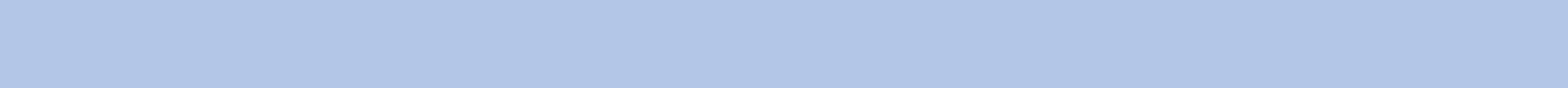 Guía  “Unidad I” Desafío de aprendizaje: La fuerza y sus efectosNombre: ____________________________________________________Fecha: ___________________________Curso: 4°___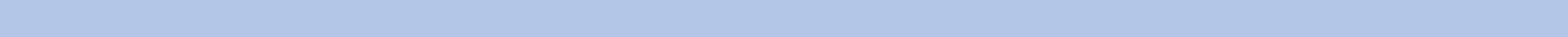 ObjetivosDemostrar los efectos de la aplicación de fuerzas sobre objetos, considerando cambios en la forma.Concepto de fuerza Habilidades: comprender.Observa las imágenes y luego completa la tabla: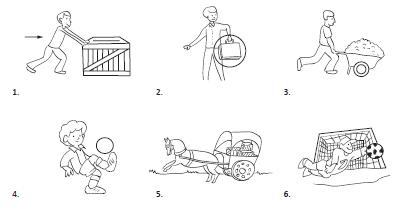 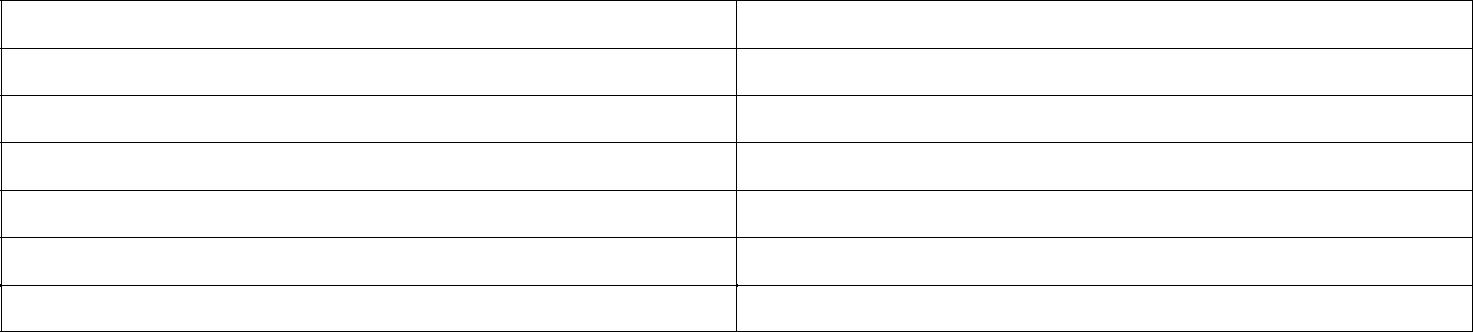 1.2.3.4.5.6.Concepto de fuerza Habilidades: describir-clasificar.Escribe lo que ocurre en cada imagen: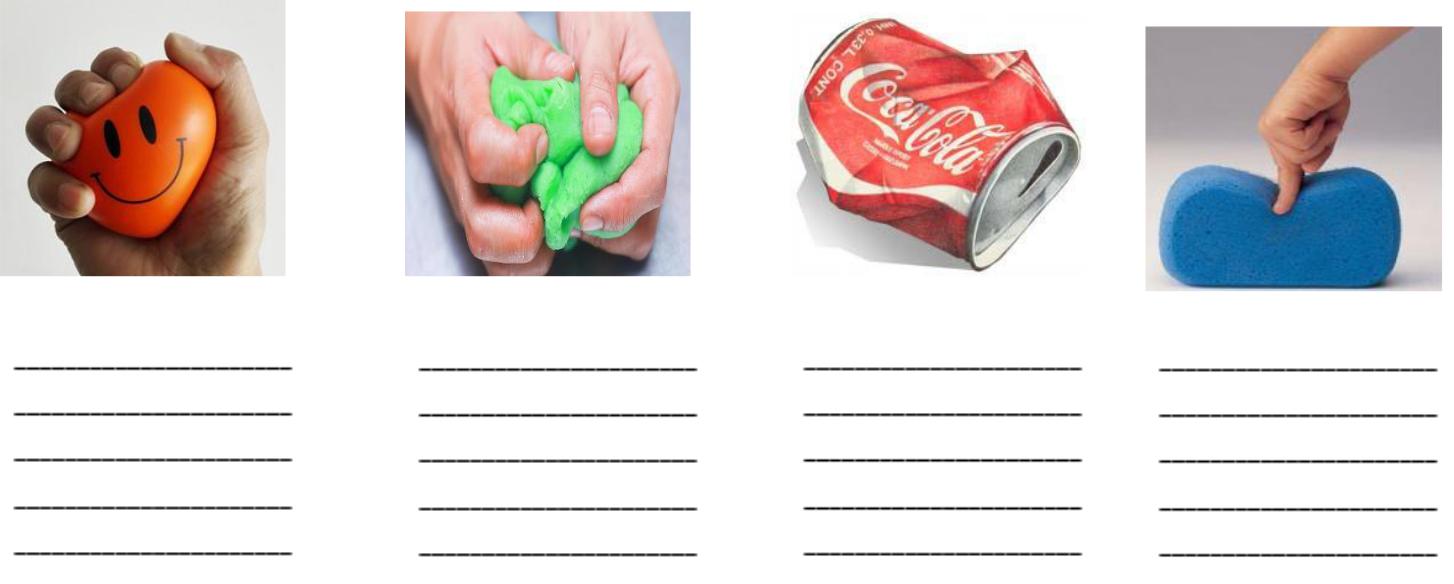 Clasifica en la siguiente tabla las imágenes según el tipo de deformación que representan:*Esta guía tiene un 60% de exigencia”                          L : 60 a 100% de logro                        NL: menos del 60% de logroPuntaje ObtenidoLNLAgente: ejerce la fuerzaReceptor: recibe la fuerzaDEFORMACIÓN PERMANENTEDEFORMACIÓN MOMENTÁNEA